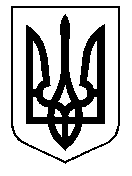 У К Р А Ї Н А Кам’янсько-Дніпровська міська радаКам’янсько-Дніпровского району Запорізької областіДесята сесія восьмого скликанняР І Ш Е Н Н Я09 лютого  2018 року         м.Кам’янка-Дніпровська                № 34Про внесення змін до рішення  сесії від 09.11.2017 № 37 « Про затвердження граничної чисельності працівників відділів освіти, молоді та спорту; культури та туризму виконавчого комітету Кам’янсько-Дніпровської міської ради Кам’янсько-Дніпровського району Запорізької області»	Керуючись ст.ст.42, 54  Закону України «Про місцеве самоврядування в Україні», враховуючи подання начальника відділу освіти, молоді та спорту від 18.01.2018 № 01-07/02, Кам’янсько-Дніпровська міська рада в и р і ш и л а:	1. Внести зміни до рішення  сесії від 09.11.2017 № 37 « Про затвердження граничної чисельності працівників відділів освіти, молоді та спорту; культури та туризму виконавчого комітету Кам’янсько-Дніпровської міської ради Кам’янсько-Дніпровського району Запорізької області», а саме затвердити граничну чисельність працівників відділу освіти, молоді та спорту в кількості 15 штатних одиниць. У зв’язку з чим в таблиці, що додається до рішення від 09.11.2017 № 37 цифри «12» змінити на «15».       2. Начальнику відділу освіти, молоді та спорту виконавчого комітету Кам’янсько-Дніпровської міської ради Кам’янсько-Дніпровського району Запорізької області затвердити штатний розпис в межах затвердженої граничної чисельності. 	3. Контроль за виконанням рішення покласти на постійну комісію міської ради з питань соціального захисту населення, освіти, охорони здоров’я, культури, молоді та спорту. Міський голова                                                                  В.В. Антоненко